ESPECIE SIN VALOR-SOLICITUD DE REINGRESOGuayaquil, fecha en la que registra la solicitud del 2024. Señor Mgs.Carlos Xavier Ayllon LinaresRectorInstituto Superior Tecnológico Vicente RocafuerteEn su Despacho.De mi consideración;Yo, APELLIDOS Y NOMBRES DEL ESTUDIANTE portador (a) de la cédula de ciudadanía número NÚMERO DE CÉDULA, solicito a usted muy respetuosamente, me conceda la autorización para reingresar a mis estudios en la carrera de Tecnología Superior en NOMBRE DE LA CARRERA EN LA QUE OBTUVO SU CUPO en la jornada Jornada en la que obtuvo su cupo, y poder cumplir con el procedimiento establecido para matricularme en el periodo académico 2023-II. Adjunto para validación documentos correspondientes.  Agradeciendo de antemano la atención que se sirva dar al presente.Atentamente;Firma escaneada de color azulNombre: Nombre y apellidosC.I. Número de cédulaCorreo: Dirección de correo vigenteTeléfono celular: Número de celular vigente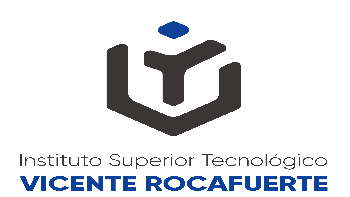 